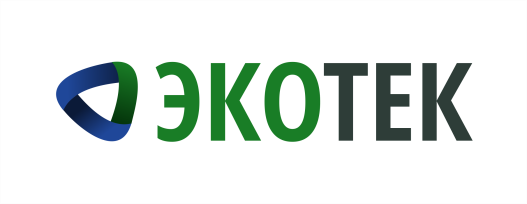 Профессиональное управление отходамиМороз вносит свои коррективы: изменен график вывоза отходовВывоз отходов с части территорий юга Кузбасса ведется по скорректированному графику. Техника перевозчиков с трудом справляется с экстремально низкими температурами.

Несмотря на морозы, в Новокузнецке, Прокопьевске, Осинниках, Калтане, Мысках, Киселевске и Прокопьевском районе на линию вышли все мусоровозы. Перевозчики работают по обычному графику. Вывоз отходов в Междуреченске, Краснобродском, Таштаголе и Таштагольском районе начинают после обеда, когда холода немного отступают.Тем не менее, экстремально низкие температуры не самым лучшим образом влияют на работу перевозчиков. Даже при полноценном выпуске мусоровозов на линию у машин отказывает гидравлика, рвутся шланги. Мусоровозы вынуждены возвращаться в боксы на ремонт и разморозку. Если по причине поломки автомобиля какой-то контейнер не был вывезен, вывоз переносят на следующий день и забирают в приоритетном порядке.Напомним, работу перевозчиков ТКО отслеживает региональный оператор ООО «ЭкоТек». Каждый невывоз фиксируется диспетчерами и отрабатывается отделом по контролю за перевозками. Сообщить о невывозе потребители могут по телефону колл-центра 8-800-550-5242.Пресс-служба ООО «ЭкоТек»Салтыкова Екатерина Васильевнател.: 8 996 415 1029почта: press-kuzro@yandex.ru